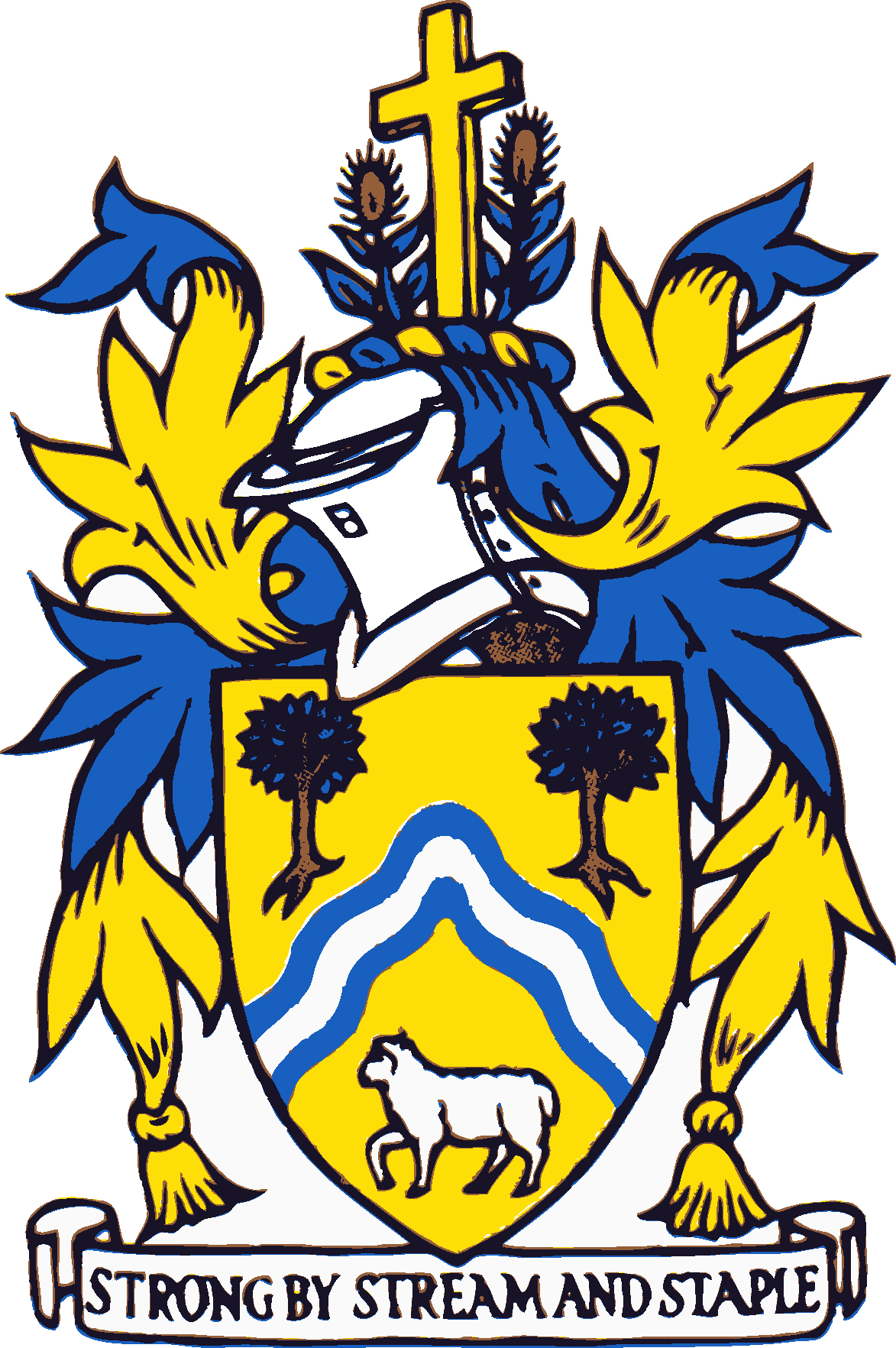 Wotton-under-Edge Town CouncilBURIAL CHARGES CEMETERY CHARGES & BURIAL REGULATIONSThe November 2016 meeting of Town Council agreed to abolish fees for burials of a child under 5 years old, and reduce by 50% fees for children between 5 and 16 years of age, applicable to residents of Wotton.   The fees and charges set out below apply where the person to be interred, or the person in respect of whom a right is granted, is or was an inhabitant or parishioner of Wotton-under-Edge or, in the case of a stillborn child, where the parents (or one of them) are, or at the time of the interment were such inhabitants or parishioners.  In all other cases the fees and charges will be doubled. BURIAL CHARGES FROM 1ST APRIL 2022 Clerk to the Council:  Ms A DurnCouncil Offices, Civic Centre, 2 Gloucester Street, Wotton-under-Edge, Gloucestershire, GL12 7DNTel: 01453 843210   Email: clerk@wotton-under-edge.comWebsite: www.wotton-under-edge.com  Office Hours: Monday, Wednesday, Friday 9am to 12.30pmWotton-under-edge Town Trust Reg Charity No.203466From 1st April 2022AAny interment in an earthen grave£200BInterment of cremated remains in an earthen grave£140CThe purchase of a plot for the exclusive Right of 	Burial in an earthen plot for 50 years. 50% reduction for Wotton resident children 5 to 16 ages, free for ages 0 to 5.£380DInterment of baby/child up to 16 years old. Wotton resident 0 to 5 years old free, 50% reduction ages 5 to 16.EThe Right to Erect Gravestones, Monuments & InscriptionsA headstone with plinth or base not exceeding 3/4 metre wide by 1/2 metre length and not exceeding 1 metre in height. Other sizes of memorials - price on applicationA headstone with or without plinth in baby section (and usually a smaller sized headstone)Inscribed vaseFlat stoneWooden CrossThe fees listed include the right of the first inscription. Further inscriptions on existing headstones£200£100£80£100£95£95FGARDEN OF REMEMBRANCE£360